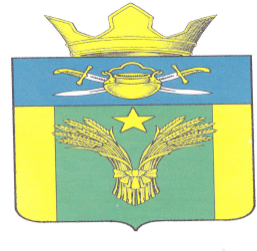 Совет народных депутатовМайоровского сельского поселенияКотельниковского муниципального районаВолгоградской областиТРЕТЬЕГО СОЗЫВАРЕШЕНИЕ  от 24.12.2014 г                                                                            №  8/16      О внесении изменений и дополнений в решение Совета народных депутатов Майоровского сельского поселения от 12 ноября 2014 г. № 3/7 «Об установлении налога на имущество физических лиц на территории Майоровского сельского поселения»       Рассмотрев ПРОТЕСТ  № 7-15-2014 от 12 декабря   2014г. на решение Совета народных депутатов Майоровского сельского поселения № 3/7 от 12 ноября  2014г. «Об установлении налога на имущество физических лиц на территории Майоровского сельского поселения», в соответствии со ст. 401 Налогового Кодекса РФ ( в редакции, действующей с 01.01.2015) в целях приведения данного решения в соответствие с действующим законодательством  Совет народных депутатов Майоровского сельского поселения Решил:         1.Внести в решение № 3/7 от 12 ноября  2014г. «Об установлении налога на имущество физических лиц на территории Майоровского сельского поселения» следующие дополнения в состав объектов налога на имущество физических лиц :          - абзац 2 пункта 1 - дополнить подпунктом 7) машино-место;2. Настоящее решение направить главе Майоровского сельского поселения на подписание, подлежит обнародованию.Глава Майоровского сельского поселения:                   А.В.Попов                                                        Совет народных депутатовМайоровского сельского поселенияКотельниковского муниципального районаВолгоградской областиТРЕТЬЕГО СОЗЫВАРЕШЕНИЕ  от 24.12.2014 г                                                                                        №  8/17      О внесении изменений и дополнений в решение Совета народных депутатов Майоровского сельского поселения от 12 ноября 2014 г. № 3/5 «Об установлении земельного налога на территории Майоровского сельского поселения»       Рассмотрев ПРОТЕСТ  № 7-15-2014 от 15 декабря   2014г. на решение Совета народных депутатов Майоровского сельского поселения № 3/5 от 12 ноября  2014г. «Об установлении земельного налога на территории Майоровского сельского поселения», в соответствии с Федеральным Законом от 04.10.2014 ст.389 НК РФ (  действующей с 01.01.2015) в целях приведения данного решения в соответствие с действующим законодательством  Совет народных депутатов Майоровского сельского поселения Решил:         1.Внести в решение № 3/5 от 12 ноября  2014г. «Об установлении земельного налога на территории Майоровского сельского поселения» следующие дополнения в состав объектов налогооблажения которые не подлежат уплате земельного налога   :          - пункт 3 - дополнить подпунктом 5) земельные участки , входящие в состав общего имущества многоквартирного дома.2. Настоящее решение направить главе Майоровского сельского поселения на подписание, подлежит обнародованию.Глава Майоровского сельского поселения:                   А.В.Попов                                                        